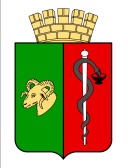 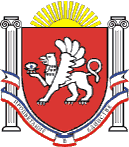 ЕВПАТОРИЙСКИЙ ГОРОДСКОЙ СОВЕТРЕСПУБЛИКА КРЫМ
Р Е Ш Е Н И ЕII созыв    Сессия №__________________                                       г. Евпатория                                                     №______О внесении изменений в приложение к решению Евпаторийского городского совета от 26.01.2018 №1-70/2 «Об утверждении Положения об Общественном совете муниципального образования городской округ Евпатория Республики Крым»        В соответствии со ст. ст.33, 35 Федерального Закона Российской Федерации                          от 06.10.2013 №131-ФЗ «Об общих принципах организации местного самоуправления в Российской Федерации», Федеральным законом от 21.07.2014 №212-ФЗ «Об основах общественного контроля в Российской Федерации», ст.25,27 Закона Республики Крым от 21.08.2014 №54-ФЗ «Об основах местного самоуправления в Республике Крым», Указом Главы Республики Крым от 11.12.2023 №293-У «О внесении изменений в некоторые указы Главы Республики Крым»,-городской совет РЕШИЛ:	1.Внести в приложение к решению Евпаторийского городского совета Республики Крым  от 26.01.2018 №1-70/2 «Об утверждении Положения об Общественном совете муниципального образования городской округ Евпатория Республики Крым» следующие изменения:а) пункт 4.11 раздела 4 изложить в следующей редакции:«Срок полномочий общественного совета составляет три года со дня проведения первого заседания общественного совета вновь сформированного состава. Первое заседание общественного совета вновь сформированного состава проводится не позднее 30 календарных дней со дня издания правового акта о его утверждении. Со дня проведения первого заседания общественного совета вновь сформированного состава полномочия членов общественного совета действующего состава прекращаются.»	2.Настоящее решение вступает в силу со дня опубликования (обнародования) в газете муниципального образования городской округ Евпатория Республики Крым «Евпаторийская здравница» и подлежит размещению на официальном портале Правительства Республики Крым – http://rk.gov.ru в разделе: муниципальные образования, подраздел – Евпатория, а также на официальном сайте муниципального образования городской округ Евпатория Республики Крым – http://my-evp.ru в разделе Документы, подраздел – Документы городского совета в информационно-телекоммуникационной сети общего пользования. 	3. Контроль за исполнением настоящего решения возложить на комитет Евпаторийского городского совета по вопросам местного самоуправления, нормотворческой деятельности и регламента.ПредседательЕвпаторийского городского совета	                                                          Э.М. Леонова